Teacher ResponsibilitiesLearner ResponsibilitiesCommunicating the amount of expected screen time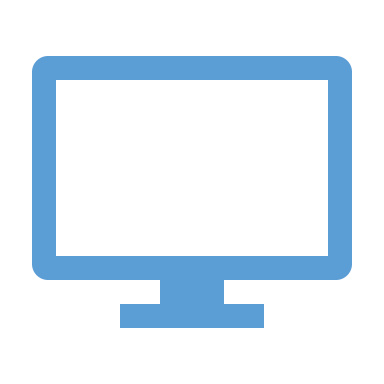 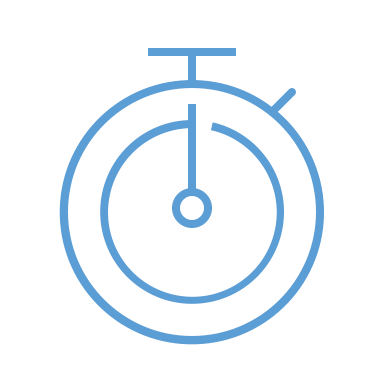 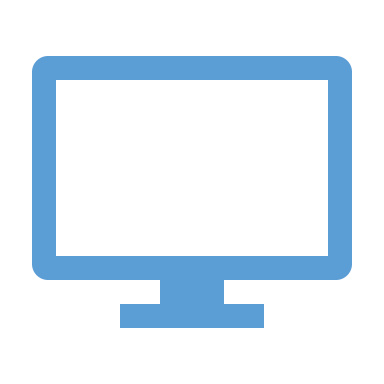 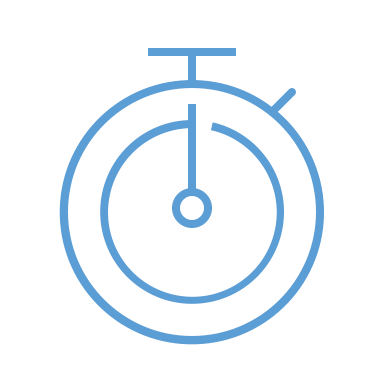 Managing both academic and personal/work-related screen time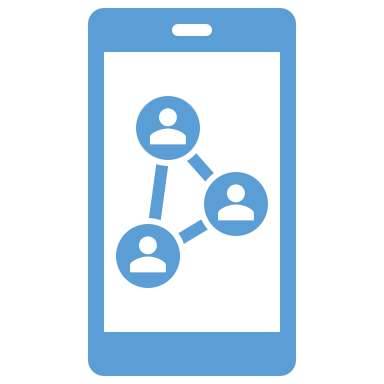 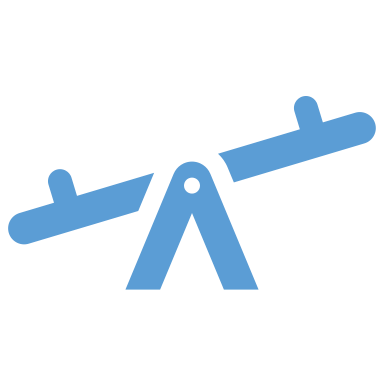 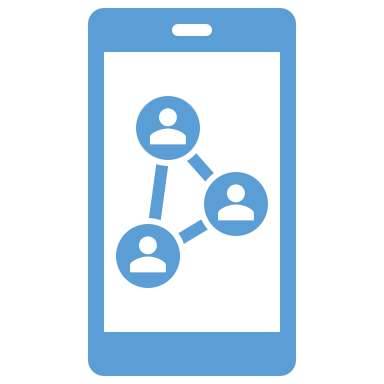 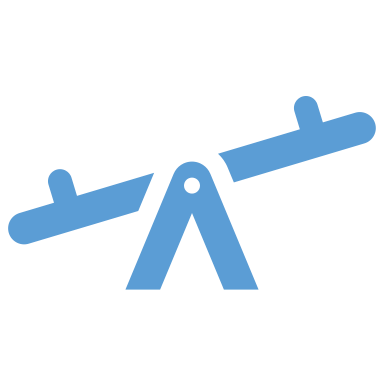 Offering various modes and methods of the following: content representation,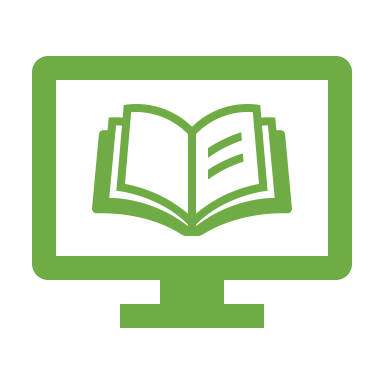 course participation,activity and assignment interactionTaking advantage of strategies provided by teachers such as: scheduled breaks,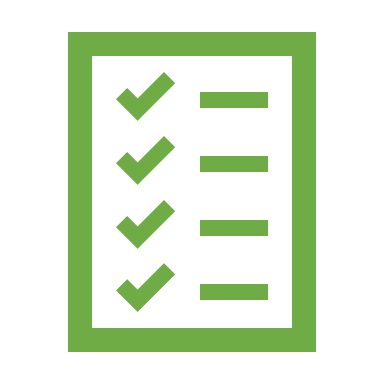 movement opportunities,reading printable text,hand-writing assignments,live interactionStreamlining the use of multiple applications especially in remote and online learning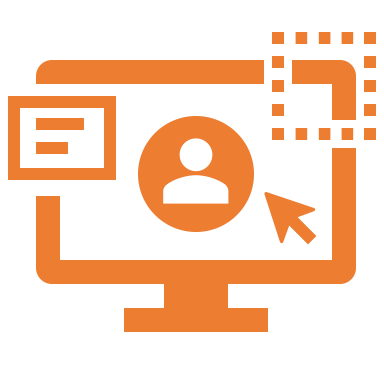 Taking time to complete any set-up or how-to instructions/tutorials for using expected applications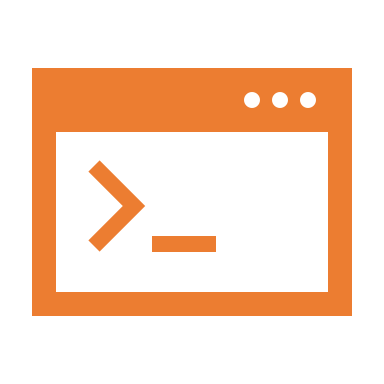 Establishing comfortable and varied workspaces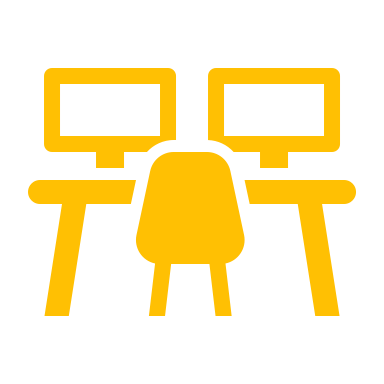 Offering stretch opportunitiesSitting in an upright position when using an electronic deviceUsing adequate amounts of lighting and screen brightness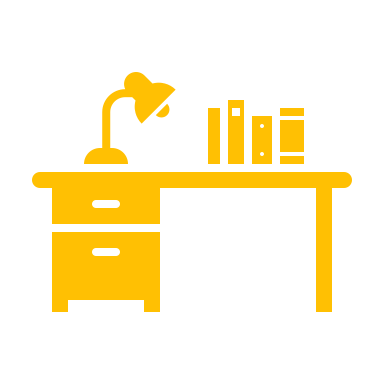 Properly supporting hands/wrists, back, and legsAlternating workspacesStretching regularlyAsking for student feedback on how to drive greater interest and engagement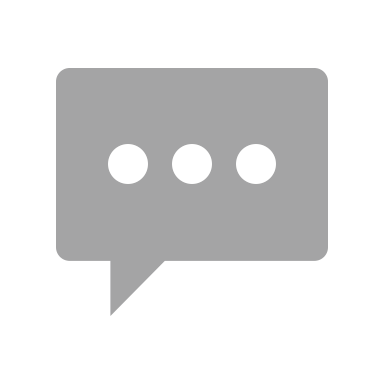 Providing feedback on how to drive greater interest and engagement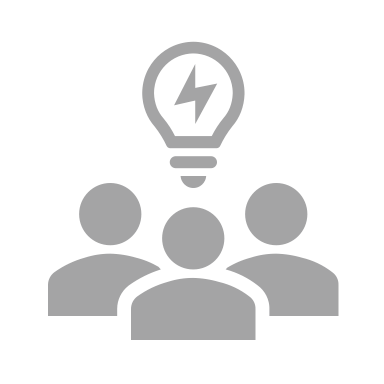 Specifying roles for collaborative, digital learning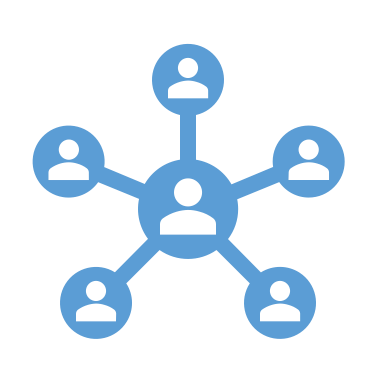 Fulfilling the responsibilities of your group role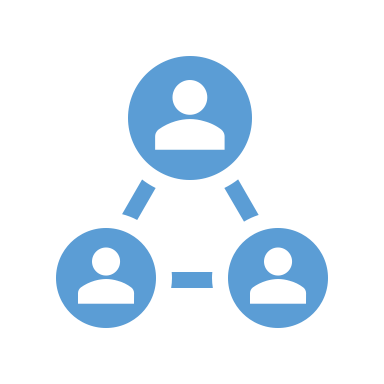 Communicating issues with roles or group members to teacherWatching for signs of digital fatigue:reduction in “normal” digital participation or engagement,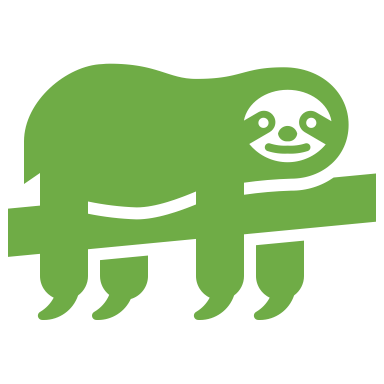 minimal and/or generic responses in digital assignments,decreases in digital, collaborative learning effortsspikes in digital content-related questions due to the lack of reading digital content,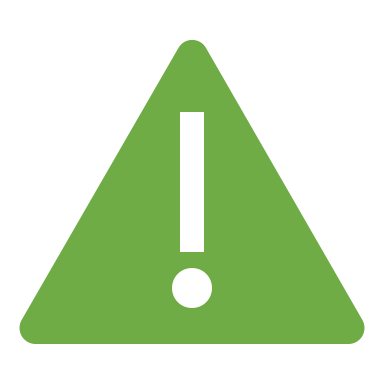 increased complaints about workload or expressed confusion over assignmentsreduction in virtual class attendance,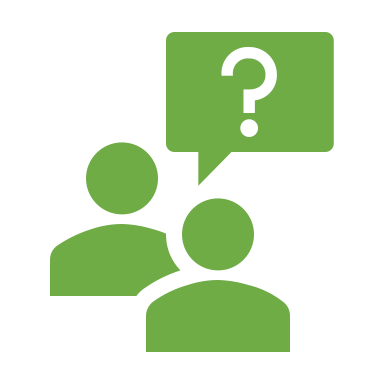 increases in late digital assignment submissions,very delayed or no student responses to emails,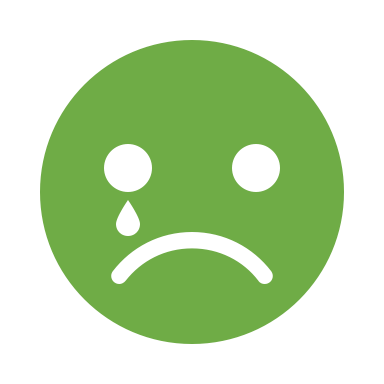 rise in physical, emotional, or mental symptoms: eyestrain, ear tenderness, headaches, boredom, stress, anxiety, exhaustion, and/or depression.Watching for signs of digital fatigue:reduction in “normal” digital participation or engagement,minimal and/or generic responses in digital assignments,decreases in digital, collaborative learning effortsspikes in digital content-related questions due to the lack of reading digital content,increased complaints about workload or expressed confusion over assignmentsreduction in virtual class attendance,increases in late digital assignment submissions,very delayed or no student responses to emails,rise in physical, emotional, or mental symptoms: eyestrain, ear tenderness, headaches, boredom, stress, anxiety, exhaustion, and/or depression.